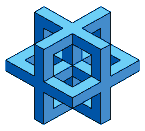 Istituto Comprensivo Statale “Guglielmo Marconi”Scuola dell’Infanzia, Scuola Primaria, Secondaria di 1^ GradoVia XXV aprile, 59  - SAN GIOVANNI VALDARNO (AR)SCUOLA SECONDARIA DI PRIMO GRADORELAZIONE FINALE DEL CONSIGLIO DI CLASSEAnno Scolastico 2020/2021COMPOSIZIONE DEL CONSIGLIO DI CLASSEDocente Coordinatore Educazione Civica: prof.COMPOSIZIONE DELLA CLASSEPer gli alunni con DSA/BES, è stato elaborato il Piano Didattico Personalizzato, come previsto dalla normativa, condiviso con la famiglia e contenente le opportune misure dispensative/compensative.Per gli alunni con disabilità si rimanda alla documentazione specifica relativa.SITUAZIONE IN USCITA DELLA CLASSEDagli elementi di giudizio raccolti si delinea un quadro complessivo della classe che evidenzia:Sulla base dei dati raccolti si possono suddividere gli alunni secondo le seguenti fasce di livello*:*la compilazione della tabella è facoltativaCOMPETENZE CHIAVE (TRASVERSALI)Il sistema scolastico italiano assume come orizzonte di riferimento il quadro delle competenze chiave per l’apprendimento permanente definite dal parlamento europeo.Il consiglio di classe ha perseguito per quest’anno scolastico le seguenti competenze trasversali: (DA INSERIRE SOLO LA CLASSE INTERESSATA)CLASSE PRIMACompetenza digitale:utilizzare il computer per reperire informazioniCompetenza personale, sociale e capacità di imparare a imparare:organizzare e gestire il proprio tempo;trovare un metodo di studio adeguato.Competenze educazione civica: Si veda la programmazione di ed. civica relativa alle classi prime, in allegato alla presente relazione.CLASSE SECONDACompetenza digitale:Utilizzare il computer per reperire, conservare, presentare e scambiare informazioniCompetenza personale, sociale e capacità di imparare a imparare:Organizzare, gestire il proprio tempoElaborare un metodo di studio produttivoCompetenze educazione civica: Si veda la programmazione di ed. civica relativa alle classi seconde, in allegato alla presente relazione.CLASSE TERZAComunicare alfabetica funzionale:esporre in maniera logica ed efficace, applicando varie forme espressive ed usando il linguaggio specifico Competenza personale, sociale e capacità di imparare a imparare:utilizzare in modo appropriato gli strumenti di lavororispettare i tempi assegnati per l’esecuzione dei lavoriarricchire e integrare le informazioniCompetenza digitale.utilizzare semplici programmi per schematizzare e presentare argomenti Competenze educazione civica: Si veda la programmazione di ed. civica relativa alle classi terze, in allegato alla presente relazione.5) METODIOgni docente, al fine di individualizzare il proprio insegnamento, ha adattato il contenuto alle capacità degli alunni in modo da promuovere lo sviluppo delle abilità e fornire strumenti adeguati alla prosecuzione delle attività di istruzione e formazione. Non esistendo un metodo didattico unico e valido, si ritiene che solo la pluralità delle metodologie/strategie e la varietà degli strumenti possano garantire di volta in volta l’efficacia del percorso programmatico. Per quanto riguarda gli alunni con BES si fa riferimento ai rispettivi PDP/PEI.Le attività di recupero** sono state svolte all’interno delle ore curricolari, periodicamente nel corso del I quadrimestre e sono state stabilite in itinere sulla base delle esigenze di volta in volta emerse e dei finanziamenti disponibili.**adattare alla propria classeMATERIALI, STRUMENTI E SPAZI UTILIZZATIPROGETTAZIONE DISCIPLINARETutte le discipline, ciascuna nella sua specificità, sono strumento per la maturazione globale dell’alunno. Per quanto riguarda gli obiettivi specifici di apprendimento e i traguardi delle singole discipline, si rimanda alla documentazione prodotta dai singoli docenti, che fa parte integrante della relazione finale del consiglio di classe.ATTIVITA’ EXTRA-CURRICOLARI/PROGETTI*riprendere le attività dalla programmazione iniziale *riprendere i progetti inseriti nella programmazione iniziale STRUMENTI  E CRITERI DI VALUTAZIONEPer la valutazione finale di ciascun alunno si è tenuto conto: dei giudizi riportati nelle attività assegnate e nelle interrogazioni; degli obiettivi raggiunti;del comportamento globale (presenza, attenzione, partecipazione, impegno, correttezza sia in classe che durante le video lezioni);della costanza nel lavoro a casa;della puntualità delle consegne; del progresso rispetto ai livelli di partenza; dell’autonomia di lavoro.Circa la valutazione del comportamento, si rimanda alla griglia di valutazione presente nel PTOF.RAPPORTI CON LE FAMIGLIEI rapporti con le famiglie si sono basati sulla trasparenza e sulla chiarezza per favorire una buona conoscenza della personalità dell’alunno in tutti i suoi aspetti, allo scopo di avviare interventi educativi e didattici. E’ stata posta particolare attenzione alle esigenze di partecipazione e di informazione dei genitori e sono stati favoriti e promossi momenti di incontro e di dialogo.Prima dell’inizio delle lezioni, il coordinatore ha incontrato i genitori in modalità online, utilizzando la piattaforma istituzionale, per illustrare le principali novità dell’organizzazione scolastica vista l’emergenza sanitaria in corso e i principali aspetti della scuola secondaria di primo grado (da inserire solo per le classi prime).  Nel mese di ottobre, si è svolta l’assemblea di classe, sempre in modalità online su piattaforma istituzionale, alla quale sono stati invitati tutti i genitori degli alunni. In questa occasione si sono svolte le elezioni dei rappresentanti al Consiglio di classe e il coordinatore ha relazionato alle famiglie riguardo all’andamento generale nelle prime settimane di scuola e alle varie iniziative proposte.I contatti scuola-famiglia sono continuati con le seguenti modalità:Ricevimenti ogni 15 giorni: un’ora per docente, previa prenotazione attraverso il registro elettronico, svolti in modalità online.Comunicazioni attraverso il registro elettronico o diario dell’allievo, se ritenute opportune. Eventuali comunicazioni scritte tramite segreteria nel caso di alunni con comportamento o rendimento non adeguati.Consegna elettronica quadrimestrale della scheda di valutazione.Data                                                                                       p. Il Consiglio di Classeil coordinatoreClasse SezLingua 1 Inglese, Lingua 2 FranceseDiscipline insegnateDocenteItaliano  StoriaGeografia1 Lingua Comunitaria: Inglese2 Lingua Comunitaria: FranceseMatematica e Scienze TecnologiaMusicaArte e immagineScienze motorie e sportiveReligioneSostegnoIl CoordinatoreAlunni n.Maschi n.                Femmine n.  Nome e cognomeNome e cognomeStato della diagnosi(per alunni con BES)Sintesi della diagnosi (oppure, se non presente – negli alunni con BES non è obbligatoria – sintesi delle problematiche individuate dai docenti)Sintesi della diagnosi (oppure, se non presente – negli alunni con BES non è obbligatoria – sintesi delle problematiche individuate dai docenti)Alunni con DSA Alunni con DSA Alunni con DSA Alunni con BES senza diagnosiin corso di valutazione con diagnosisenza diagnosiin corso di valutazione con diagnosiAlunni con BES senza diagnosiin corso di valutazione con diagnosisenza diagnosiin corso di valutazione con diagnosiAlunni con disabilità (L. 104/92)……………………………………………….……………………….……………………….Alunni non italofoni…………………………..(non hanno difficoltà linguistiche)…………………………..(non hanno difficoltà linguistiche)…………………………..(non hanno difficoltà linguistiche)Alunni non italofoni………………………..     (necessitano di alfabetizzazione)………………………..     (necessitano di alfabetizzazione)………………………..     (necessitano di alfabetizzazione)Altri alunni problematici, attualmente non identificati come alunni con BES.………………………………………………………………………………………………………………………………………Un livello cognitivo globale Problematico  AccettabileBuonoOttimoUn grado di autonomia nel lavoro e capacità di organizzare il lavoro in modo efficaceNon ancora adeguatiLimitati (con alcune eccezioni)Adeguati (con alcune eccezioni)Accettabili (per la maggior parte degli alunni)BuoniUn clima educativo della classeIrrequieto e poco collaborativoProblematicoAccettabileControllato ma poco collaborativoNon sempre collaborativo e poco controllatoBuono Vivace ma abbastanza controllatoCorrettoSereno e collaborativoUn grado di interesse e partecipazioneSuperficiale ModestoDiscontinuo ma in progressoAccettabileBuonoCapacità di attenzione LimitataSaltuariaAccettabile ma non sempre costante per alcuni alunniAttivaUn grado di impegno sia in classe che nel lavoro a casaLimitato Saltuario Abbastanza regolare Regolare Costante e attivoFASCE DI LIVELLODescrittoriAlunni (nome/cognome)Fascia A (avanzato)Alunni che hanno una buona preparazione di base, capacità di comprensione; autonomia, impegno e interesse; partecipazione attiva; linguaggio corretto e comunicativo.Fascia B (intermedio)Alunni che hanno una preparazione di base adeguata; impegno ed interesse costanti; linguaggio corretto.Fascia C (base)Alunni che hanno preparazione di base complessivamente sufficiente,impegno non costante e/o interesse superficiale; partecipazione poco attiva; linguaggio semplice.Fascia D (iniziale)Alunni che hanno preparazione di base molto lacunosa; interesse discontinuo; partecipazione non attiva; linguaggio molto elementare.IN PRESENZADaDNei vari momenti di vita scolastica in presenza si sono realizzati i seguenti metodi:lezione frontalericerca individuale e di gruppodidattica laboratorialeDurante le attività di didattica a distanza si sono alternate attività di tipo sincrono (video-lezione per tutta la classe, presentazioni, interrogazioni, discussioni) e attività asincrone (consegna di materiale agli studenti, svolgimento di test, correzione di relazioni ed esercizi assegnati). Tra i metodi troviamo:◊ videolezione interattiva◊ flipped classroom◊ problem solving◊ brainstorming◊ discussione guidata sui materiali e test                                                          forniti◊ esercitazioni◊ quiz◊ supporto agli studenti in piccoli gruppi◊ correzione collettiva◊ correzioneindividualizzata degli elaborati prodottiIN PRESENZADaDCreazione di un ambiente di apprendimento stimolante e produttivo; uso flessibile degli spazi, quali i laboratori e aule speciali della scuola,  uso di strumenti congeniali all’attività didattica delle varie discipline:  LIM, proiettore, registro elettronico e ambienti virtuali.Scambio e rapporto costante con le famiglie, attraverso colloqui bisettimanali e ogni qualvolta che se ne è presentata la necessitàAmpliamento dell’offerta formativa attraverso progetti/iniziative/attività, che si sono svolti sia in orario curricolare che in attività pomeridiane.La piattaforma utilizzata per la didattica a distanza è stata la piattaforma G-Suite.I materiali utilizzati nella didattica a distanza sono stati:◊ libri di testo e/o espansioni digitali◊ video prodotti dal docente◊ video, film, documentari reperiti in rete◊  materiali digitali◊  schede predisposte dagli insegnanti◊ esercizi guidati◊  mappe interattiveIn merito ai metodi di interazione e comunicazione con gli studenti e le famiglie sono stati utilizzati:◊ il registro elettronico ◊ la mail istituzionale◊ la piattaforma G-SuiteAttività extra-curricolare/pomeridiana attivata anche se non tutto il gruppo classe ha aderito*Nome/Tipologia  del progetto che coinvolge il gruppo classe*Discipline coinvolte/ di riferimento Docenti/esperti coinvoltiIN PRESENZADaDLe verifiche sono state di tipo:formativo, attraverso osservazioni sistematiche, controllo dei compiti svolti a casa o in classe, analisi degli interventi degli alunni durante le lezioni, per controllare il livello generale di comprensione degli argomenti e acquisizione di abilità; sommativo al termine delle unità di competenza per valutare I processi cognitive degli alunni.Esse hanno consentito inoltre di calibrare strategie e percorsi metodologici.Nelle verifiche di tipo oggettivo, la valutazione è stata espressa in decimi, con riferimento agli indicatori dichiarati nel PTOF.Gli alunni per i quali è stato predisposto un PdP sono stati valutati secondo le modalità indicate nel piano relativo.Anche nella modalità a distanza le attività di valutazione sono state costanti, secondo i principi di tempestività e trasparenza. Fermo restando che le forme, le metodologie e gli strumenti per procedere alla valutazione in itinere degli apprendimenti, propedeutica alla valutazione finale, rientrano nella competenza di ciascun insegnante, la valutazione è stata principalmente di tipo formativo.Modalità sincrona: Verifiche orali durante la video-lezioneVerifiche orali a piccoli gruppi o con tutta la classe fuori dalla video lezioneCompiti a tempo su piattaformaModalità asincrona: consegna di prodotti scritti/grafici/musicali (eventualmente approfonditi anche con verifica orale):Temi, ricerche, esercizi, elaborati in generaleTest a risposta chiusa, aperta, multiplaCompilazione di schedeProdotti multimediali realizzati dagli alunni (video, registrazioni o presentazioni power point)Video-riprese degli stessi alunni Elaborati grafici (disegni)